    ПОСТАНОВЛЕНИЕ                                                                        КАРАР20.09.2023                                                                                                № 12Татарстан Республикасы Чүпрәле муниципаль районының Яңа Борындык авыл җирлеге территориясендә гражданнарга беренчел хәрби исәпкә алуны оештыру һәм гамәлгә ашыру турында нигезләмәне раслау хакындаРоссия Федерациясе Конституциясе, «Оборона турында» 1996 елның 31 маендагы 61-ФЗ номерлы Россия Федерациясенең федераль законнары, «Хәрби бурыч һәм хәрби хезмәт турында» 1998 елның 28 мартындагы 53-ФЗ номерлы, «Россия Федерациясендә мобилизацион әзерлек һәм мобилизация турында» 1997 елның 26 февралендәге 31-ФЗ номерлы федераль законнары , Россия Федерациясе Хөкүмәтенең 2006 елның 27 декабрендәге «Хәрби исәпкә алу турында нигезләмә» 719 номерлы һәм «Россия Федерациясе Кораллы Көчләре запасында торучы Россия Федерациясе гражданнарын, запасы булган федераль башкарма хакимият органнарын, дәүләт хакимияте органнарында, җирле үзидарә органнарында һәм оешмаларда эшләүче федераль органнарын броньлау буенча төп нигезләмәләр» дигән 26.02.1998 елгы 258 номерлы карары  нигезендә, Татарстан Республикасы Чүпрәле муниципаль районының Яңа Борындык авыл җирлеге Уставына таянып КАРАР БИРӘМ:1. Татарстан Республикасы Чүпрәле муниципаль районының Яңа Борындык авыл җирлеге территориясендә гражданнарның беренчел хәрби исәбен оештыру һәм гамәлгә ашыру турында нигезләмәне 1 нче кушымта нигезендә расларга.2. Хәрби исәпкә алу һәм хәрби бурычлыларны броньлау буенча белгечнең функциональ вазыйфаларын 2 нче кушымта нигезендә расларга.3. Татарстан Республикасы Чүпрәле муниципаль районының 2018 елның 25 майендәге 12/1 номерлы Яңа Борындык авыл җирлеге башлыгы карарын үз көчен югалткан дип танырга.4. Әлеге карар рәсми басылып чыккан (халыкка җиткерелгән) вакыттан үз көченә керә.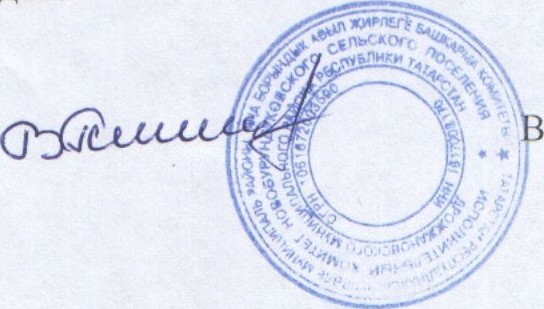 Яңа Борындык авыл җирлеге башлыгы                                            В. Г. РанцевТатарстан Республикасы Чүпрәле муниципаль районының Яңа Борындык авыл җирлеге башлыгының 20.09.2023ел № 12 карарына1 нче кушымтаТатарстан Республикасы Чүпрәле муниципаль районының Яңа Борындык авыл җирлеге территориясендә гражданнарга беренчел хәрби исәпкә алуны оештыру һәм гамәлгә ашыру турында НигезләмәI.  ГОМУМИ НИГЕЗЛӘРЕ 1. «Хәрби бурыч һәм хәрби хезмәт турында» Федераль закон һәм Россия Федерациясенең оборона һәм иминлек мәсьәләләре буенча башка норматив хокукый актлары нигезендә эшләнгән әлеге нигезләмә хәрби исәптә торырга тиешле Россия Федерациясе гражданнарының хәрби исәбен оештыру тәртибен билгели.Хәрби исәпкә алу гражданнарның хәрби бурычы белән каралган һәм хәрби хезмәткә чакырылу һәм мобилизация ресурсларын теркәүнең дәүләт системасы белән тәэмин ителә, аның кысаларында аларның саны һәм сыйфаты турындагы белешмәләрне җыю, гомумиләштерү һәм анализлау буенча чаралар комплексы (алга таба - хәрби исәпкә алу системасы) гамәлгә ашырыла.Татарстан Республикасы Чүпрәле муниципаль районының Иске Чүрәле авыл җирлеге башкарма комитетында (алга таба - башкарма комитет) хәрби исәпкә алуны оештыру мобилизацион әзерлек һәм мобилизация тотуга керә.2. Хәрби исәпкә алуның төп максаты - Россия Федерациясе Кораллы Көчләренең, башка гаскәрләрнең, хәрби формированиеләрнең һәм органнарның хәрби хезмәткә чакырылу ресурсларын тыныч вакытта тулы һәм сыйфатлы комплектлауны тәэмин итү, шулай ук мобилизация, хәрби хәл чорында һәм сугыш вакытында тәэмин итү:а) Россия Федерациясе Кораллы Көчләренең, башка гаскәрләрнең, хәрби формированиеләрнең, органнарның һәм махсус формированиеләрнең, запаста торучы гражданнарны алдан билгеләп кую (алдан билгеләү) юлы белән мобилизацион кешеләр ресурсларында ихтыяҗлары;б) җирлек башкарма комитетының һәм оешмаларның аларга беркетү (броньлау) юлы белән хезмәт ресурсларына ихтыяҗы әлеге оешмаларда эшли торган, запаста торучы гражданнар арасыннан кирәкле санда җитәкчеләр һәм белгечләр.3. Хәрби исәпкә алуның төп бурычлары түбәндәгеләр:а) гражданнар тарафыннан Россия Федерациясе законнарында билгеләнгән хәрби бурычны үтәүне тәэмин итү;б) хәрби исәптә торучы гражданнар турында хәрби исәпкә алу белешмәләрен документаль рәсмиләштерү;в) ил оборонасын һәм дәүләт иминлеген тәэмин итү мәнфәгатьләрендә алардан нәтиҗәле файдалану өчен хәрби һәм мобилизация ресурсларының микъдари составын һәм сыйфатын анализлау;г) Россия Федерациясе Кораллы Көчләрен, хәрби формированиеләрне һәм органнарны сугыш вакытына тыныч вакытта, мобилизация чорында һәм аларның хәрби вакытта тупланганлыгын тәэмин итү чараларын тәэмин итү өчен запаста торучы хәрби-өйрәтелгән гражданнар санын әзерләү буенча планлы эш башкару.4. Хәрби исәпкә алу системасына куела торган төп таләп - хәрби хезмәткә чакырылу һәм мобилизация ресурсларының санын һәм сыйфатын билгеләүче мәгълүматларның тулылыгын һәм дөреслеген даими тәэмин итү.5. Яшәү урыны яисә булу урыны буенча гражданнарның персональ хәрби исәбе (3 айдан артык вакытка) шул исәптән яшәү урыны һәм (яисә) булу урыны буенча расланмаган теркәлү Россия Федерациясе законнары, әлеге Нигезләмә һәм методик тәкъдимнәр нигезендә Россия Федерациясе Оборона министрлыгы тарафыннан эшләнә торган башкарма комитет тарафыннан гамәлгә ашырыла. Беренчел хәрби исәпкә алу торышы өчен Татарстан Республикасы Чүпрәле муниципаль районының Яңа Борындык авыл җирлеге башлыгы җавап бирә.6. Хәрби исәпкә алу Башкарма комитетында беренчел хәрби исәпкә алуны алып бару буенча белгеч эшли.7. Беренчел хәрби исәпкә алуны алып бару буенча белгечнең вазыйфаи бурычлары әлеге Нигезләмә белән билгеләнә.8. Авыл Советында һәм оешмаларда хәрби исәпкә алынырга тиеш:а) хәрби исәпкә алынырга тиешле һәм запаста тормаган ир-ат җенесе гражданнары (алга таба - хәрби хезмәткә чакырылучылар);б) запаста булучы гражданнар (алга таба - хәрби бурычлылар):- ир җенесеннән;- Россия Федерациясе Кораллы Көчләре запасына алынып, хәрби хезмәттән азат ителгәннәр;- запас офицерларын хәрби әзерләү программалары, сержантларны хәрби әзерләү программалары, запас старшиналары яисә солдатларны, запас матросларны хәрби әзерләү программалары буенча югары белемнең федераль дәүләт мәгариф оешмалары каршындагы хәрби кафедраларда укуны уңышлы тәмамлаган;- сержантларны хәрби әзерләү программалары буенча югары белем бирүче хәрби мәгариф оешмасында укуны уңышлы тәмамлаган, запас старшиналары йә солдатларны, запас матросларны хәрби әзерләү программалары буенча укуларын уңышлы тәмамлаган;- хәрби хезмәткә чакырудан азат ителү сәбәпле, хәрби хезмәт узмаган кешеләр;- хәрби хезмәткә чакырудан кичектерү яисә Россия Федерациясе субъектының чакырылыш комиссиясе тарафыннан аларның 27 яшькә җиткәч түбәнгерәк чакырылыш комиссиясе карарын юкка чыгару сәбәпле, хәрби хезмәт узмаган кешеләр;- 27 яшькә җиткәннән соң хәрби хезмәткә чакырылмаган затлар;- чакырылыш буенча хәрби хезмәт узмаган, законлы нигезләре булмаган килеш, алар 27 яшькә җиткәннән соң чакырылыш комиссиясе бәяләмәсе нигезендә;- хәрби хезмәттән хәрби исәпкә куелмыйча һәм алга таба хәрби комиссариатларда хәрби исәпкә куелган хәрби хезмәттән азат ителгәннәр;- альтернатив гражданлык хезмәтен үткән заман;- хәрби-учет белгечлеге булган хатын-кызлар җенесендә, Хәрби-учет белгечлекләре исемлеге нигезендә, шулай ук хатын-кызлар җенесе гражданнары хәрби-учет белгечлекләре ала торган һәм хәрби исәпкә куелырга тиешле һөнәрләр, белгечлекләр.9. Гражданнар хәрби исәпкә алынмый:а) «Хәрби бурыч һәм хәрби хезмәт турында» Федераль закон нигезендә хәрби бурычларны үтәүдән азат ителгәннәр;6) хәрби хезмәт узучылар яисә альтернатив граждан хезмәте узучылар;в) иректән мәхрүм итү рәвешендәге җәзаны үтәүче;г) хәрби-учет белгечлеге булмаган хатын-кызлар җенесе;д) Россия Федерациясеннән читтә даими яшәүче;Алар) Россия Федерациясенең тышкы разведка хезмәте һәм Россия Федерациясенең Федераль иминлек хезмәте запасында булган офицерлар һәм офицерларның хәрби исемнәре.П. Татарстан Республикасы Чүпрәле муниципаль районының Яңа Борындык авыл җирлеге башкарма комитетында беренчел хәрби исәпкә алуны гамәлгә ашыру тәртибе1. Җирле үзидарә органнары тарафыннан беренче хәрби исәпкә алу беренчел хәрби исәпкә алу документлары буенча гамәлгә ашырыла:а) хәрби хезмәткә чакырылучылар өчен - хәрби хезмәткә алынучыларның исәп карталары буенча;б) прапорщиклар, мичманнар, старшиналар, сержантлар, солдатлар һәм запастагы матрослар өчен - алфавит карточкалары һәм учет карточкалары буенча;в) запас офицерлар өчен - беренчел исәпкә алу карточкалары буенча.2. Беренчел хәрби исәпкә алу документлары түбәндәге документлар нигезендә тутырыла:а) хәрби хезмәткә чакырылырга тиешле гражданның таныклыгы - хәрби хезмәткә чакырылучылар өчен;б) хәрби билет (хәрби билет урынына бирелгән вакытлыча таныклык) - хәрби бурычлылар өчен.3. Беренчел хәрби исәпкә алу документларында гражданнар турында түбәндәге белешмәләр булырга тиеш:а) фамилиясе, исеме һәм атасының исеме;б) туу датасы;в) яшәү урыны һәм (яисә) тору урыны, шул исәптән яшәү урыны һәм (яисә) булу урыны буенча теркәлү белән расланмаган затлар;г) гаилә хәле;д) мәгариф;е) эш (уку) урыны;ё) сәламәтлек торышы буенча хәрби хезмәткә яраклылык;ж) төп антропометрик мәгълүматлар;з) хәрби-исәпкә алу һәм граждан белгечлекләре булу;и) беренче спорт разряды яисә спорт исеме булу;к) дәүләт хакимияте органы, җирле үзидарә органы яисә оешма өчен хәрби бурычны мобилизация чорына, хәрби хәлгә һәм хәрби вакытка броньлау булу;л) «Хәрби бурыч һәм хәрби хезмәт турында» Федераль законның (ул бирелгән пунктча, пункт, статья) нормаларын күрсәтеп, хәрби хезмәткә чакырылудан кичектерү, хәрби хезмәткә чакырылудан кичектереп тору һәм беркетмәнең номерын күрсәтеп, хәрби хезмәткә чакырылудан кичектерү булу;м) мобилизацион халык резервында булу.4.  Беренчел хәрби исәпкә алуны гамәлгә ашырганда башкарма комитет түбәндәгеләрне үтәргә тиеш:а) беренчел хәрби исәпкә алу документларында булган белешмәләрне җыюны, саклауны һәм эшкәртүне шәхси белешмәләр өлкәсендә Россия Федерациясе законнарында һәм хәрби исәпкә алу турындагы Нигезләмәдә билгеләнгән тәртиптә гамәлгә ашырырга. Беренчел исәпкә алу документларындагы белешмәләрнең составы һәм мондый белешмәләрне исәпкә алу рәвеше Хәрби исәпкә алу турында нигезләмә белән билгеләнә;б) беренчел хәрби исәпкә алу документларындагы белешмәләрне актуаль хәлдә тотарга һәм хәрби исәпкә алу документларындагы белешмәләрне актуаль хәлдә саклауны тәэмин итәргә. Шул ук вакытта хәрби исәпкә алу документларындагы белешмәләрне үзгәртү турындагы мәгълүмат аны алган көннән алып ике атна эчендә хәрби комиссариатка җибәрелергә тиеш;в) хәрби комиссариатлар гарызнамәләре буенча ике атна эчендә хәрби исәпкә керүче, шулай ук хәрби исәпкә тормаучы, әмма хәрби учетта торырга тиешле гражданнар турында белешмәләрне хәрби исәпкә алу документларына кертү өчен кирәкле белешмәләрне хәрби исәпкә алу документларына җибәрергә.;г) муниципаль берәмлек территориясе чикләрендә урнашкан яңа яшәү урынына күчкәндә хәрби исәпкә куелуны, хәрби исәпкә алудан төшерү һәм хәрби исәпкә алу документларына үзгәрешләр кертүне, муниципаль берәмлек территориясе чикләрендә урнашкан яңа яшәү урынына күченгәндә, булу яисә Россия Федерациясеннән алты айдан артык вакытка китү яисә Россия Федерациясенә керү урыны оештырырга һәм тәэмин итәргә;д) гражданнар тарафыннан хәрби исәпкә куелганда медицина тикшерүе узу, контракт буенча хәрби хезмәткә чакырылу яисә керү, мобилизацион халык резервына керү, хәрби һөнәри белем бирү оешмаларына һәм югары белем бирүче хәрби белем бирү оешмаларына керү, хәрби җыеннарга, медицина тикшерүенә чакыру, сәламәтлек торышы буенча хәрби хезмәткә яраксыз дип танылган элегрәк танылган дип танылган хәрби хезмәткә медицина тикшерүе узу турында мәгълүмат җыярга;е) хәрби комиссариатка ел саен 1 октябрьгә кадәр 15 яшькә җиткән ир-ат җенесендәге гражданнар исемлеген һәм 16 яшькә җиткән ир-ат җенесендәге гражданнар исемлеген, ә 1 ноябрьгә кадәр - киләсе елда хәрби исәпкә куелырга тиешле ир-ат җенесендәге гражданнар исемлекләрен хәрби исәпкә алу турында нигезләмәдә билгеләнгән форма буенча тапшырырга;ж) хәрби комиссариатларның чакырулары (повесткалары) турында гражданнарга үз вакытында хәбәр итүне оештырырга һәм тәэмин итәргә;з) хәрби исәпкә алу мәсьәләләре буенча гражданнарны кабул итәргә;5. Беренчел хәрби исәпкә алу документларында булган белешмәләрне җыюны, саклауны һәм эшкәртүне оештыру һәм тәэмин итү максатларында Беренчел хәрби исәпкә алу буенча башкарма комитет һәм белгеч:а) җирлек авыл советы территориясендә хәрби хезмәткә чакырылырга тиешле гражданнарның һәм хәрби хезмәткә чакырылырга тиешле гражданнарның (3 айдан артык вакытка) беренчел хәрби исәбен алып баралар;б) җирлек территориясендә яшәү урыны һәм (яисә) булу урыны буенча һәм хәрби исәпкә куелырга тиешле гражданнарның эчке эшләр органнары белән берлектә (3 айдан артык вакытка) шул исәптән теркәлү белән расланмаган һәм хәрби исәпкә куелырга тиешле гражданнарны ачыклыйлар;валар территориясендә урнашкан оешмаларның исәбен алып баралар һәм аларда хәрби исәпкә алуны контрольдә тоталар;г) машина язуы һәм электрон төрләрдә Россия Федерациясе Оборона министрлыгы билгеләгән тәртиптә һәм рәвешләрдә беренчел хәрби исәпкә алу документларын алып баралар һәм саклыйлар.6. Беренчел хәрби исәпкә алу документларындагы белешмәләрне актуаль хәлдә тоту һәм хәрби исәпкә алу документларындагы белешмәләрне актуаль хәлдә тотуны тәэмин итү максатларында беренчел хәрби исәпкә алу буенча белгеч:а) Татарстан Республикасы Буа һәм Чүпрәле районнары Хәрби комиссариатының (алга таба хәрби комиссариат) һәм оешмаларының хәрби исәпкә алу документлары, шулай ук теркәлү яисә хуҗалык кенәгәләре карточкалары белән елына кимендә 1 тапкыр беренчел хәрби исәпкә алу документларын чагыштыралар;б)беренчел хәрби исәпкә алу документларындагы белешмәләрне үз вакытында кертәләр һәм 2 атна эчендә Россия Федерациясе Оборона министрлыгы билгеләгән форма буенча военкоматка кертелгән үзгәрешләр турында хәбәр итәләр;в) оешмаларның вазыйфаи затларына һәм гражданнарга Россия Федерациясе законнарында һәм әлеге Нигезләмәдә билгеләнгән хәрби исәпкә алу, мобилизацион әзерлек һәм мобилизация буенча аларның бурычларын аңлаталар, аларның үтәлешен тикшереп торалар, шулай ук күрсәтелгән бурычларны үтәмәгән өчен җаваплылык турында мәгълүмат бирәләр;г) хәрби комиссариатка оешмаларның вазыйфаи затлары һәм гражданнар хәрби исәпкә алу, мобилизацион әзерлек һәм мобилизация бурычларын үтәмәгән очраклар турында белешмәләр тапшыра.7. Гражданнарны хәрби исәпкә алуны оештыру һәм тәэмин итү максатларында беренчел хәрби исәпкә алуны алып бару буенча белгеч:а) хәрби билетларның (хәрби билетлар урынына бирелгән вакытлы таныклыкларның) яисә хәрби хезмәткә чакырылырга тиешле гражданнарның таныклыкларының булуын һәм дөреслеген, шулай ук аларда язылган язмаларның булуын, мобилизацион күрсәтмәләрнең булуын (хәрби билетларда аларны тапшыру турында билгеләр булган очракта хәрби запаслар өчен) барлыгын һәм дөреслеген, хәрби исәпкә алу документларында элеккечә яшәү урыны буенча гражданнарны төшереп калдыру турында тамгалар, Россия Федерациясе гражданнарының хәрби бурычларга мөнәсәбәте турында паспортларында, Россия Федерациясе Хәрби көчләренең шәхси номерлары булган жетоннар (хәрби запаслар өчен аларны тапшыру турында тамгалар булган очракта хәрби запаслар өчен);б) запас офицерларына беренчел исәпкә алу карточкаларын тутыра. Алфавит карточкаларын һәм прапорщикларга, мичманнарга, старшиналарга, сержантларга, солдатларга һәм запастагы матросларга учет карточкаларын тутыра (2 нөсхәдә). Хәрби хезмәткә чакырылучыларның учет карталарын тутыра. Күрсәтелгән документларны тутыру хәрби билетлардагы (хәрби билетлар урынына бирелгән вакытлы таныклыкларның) һәм хәрби хезмәткә чакырылучылар таныклыкларының язмалары нигезендә башкарыла. Шул ук вакытта гражданнарның гаилә хәле, мәгариф, эш (уку) урыны, вазыйфалары, яшәү урыны яисә булу урыны турында, шул исәптән яшәү урыны һәм (яисә) булу урыны буенча теркәлү белән расланмаган белешмәләр һәм хәрби исәпкә алына торган гражданнар документларындагы кирәкле белешмәләр төгәлләштерелә. Моннан тыш, , исемлеккә кертелгән барлык гражданнарга хәрби хезмәткә чакырылучыларны беренчел хәрби исәпкә алу картасының электрон рәвешендә хәрби комиссариатка тапшыра; в) хәрби билетлар (хәрби билетлар урынына бирелгән вакытлыча таныклыклар), прапорщикларның, мичманнарның, старшиналарның, сержантларның, запастагы солдатларның һәм матросларның алфавит һәм исәп карточкалары, хәрби хезмәткә чакырылырга тиешле гражданнар таныклыклары, исәпкә алу карталары, шулай ук хәрби хезмәткә куелуны рәсмиләштерү өчен хәрби комиссариатларга 2 атналык срокта гражданнарга карата булмаган тамгалары булган Россия Федерациясе гражданнарының паспортларын тапшыра. Хәрби хезмәткә чакырылучыларга хәрби исәпкә кую өчен тиешле хәрби комиссариатка шәхси килү кирәклеге турында хәбәр итә. Моннан тыш, хәрби комиссариатларга гражданнарның хәрби исәпкә алу документларында һәм мобилизацион күрсәтмәләрендә табылган төзәтмәләр, төгәлсезлекләр, ялган һәм тулы булмаган күләмдә кәгазьләр турында хәбәр итә. Гражданнарны алар тапшырган хәрби исәпкә алу документлары нигезендә кую мөмкин булмаган очракта, җирле үзидарә органы гражданнарга хәрби комиссариатларга шәхсән килү кирәклеге турында хәбәр итә.г) гражданнарны теркәү яисә хуҗалык кенәгәләре карточкаларында хәрби исәпкә кую турында тамга ясыйлар.д) хәрби исәпкә алынырга тиешле һәм яшәү урыны һәм булу урыны буенча теркәлмәгән гражданнарга, шулай ук 3 айдан артык вакытка булу урынына килгән һәм булу урыны буенча теркәлмәгән гражданнарга аларны эшкә алганда (белем бирү оешмасына кергәндә) яисә эштән чыгарганда (мәгариф оешмасыннан) хәрби комиссариатларда яисә җирле үзидарә органнарында булу (уку) урыны буенча хәрби исәпкә кую өчен 2 нче кушымтадагы формадагы белешмәләр бирәләр. 8Гражданнарны хәрби исәпкә алуны оештыру һәм тәэмин итү максатларында беренчел хәрби исәпкә алуны алып бару буенча белгеч:а) хәрби комиссариатка күрсәтелгән документларны тиешенчә рәсмиләштерү өчен гражданнарның хәрби бурычларга мөнәсәбәте турында тамга булмаган очракта хәрби исәпкә алу һәм паспорт документларын тапшыра. Запас офицерларына һәм хәрби хезмәткә чакырылучыларга хәрби учеттан төшерү өчен тиешле хәрби комиссариатка шәхси килү кирәклеге турында хәбәр итә. Муниципаль берәмлектән читкә китүче хәрби хезмәткәрләрнең хәрби комиссарларның карарлары белән мобилизацион күрсәтмәләре булырга мөмкин, бу хакта хәрби билетларда тиешле тамга ясала (хәрби билетларга алмашка бирелгән вакытлы таныклыклар). Хәрби-исәпкә алу мәгълүматларын төгәлләштерү кирәк булган очракта, аларга хәрби комиссариатларга шәхси килү кирәклеге турында хәбәр итә. Гражданнардан хәрби исәпкә алу документларын һәм паспортларын кабул иткәндә распискалар бирә;б) беренчел хәрби исәпкә алу документларында, шулай ук йорт китапларында хәрби исәпкә алудан төшерү турында тиешле тамгалар ясый;в) хәрби комиссариатлар муниципаль берәмлек чикләреннән хәрби исәпкә алмыйча яңа яшәү урынына төшкән гражданнар исемлеген төзи һәм 2 атна эчендә хәрби комиссариатларга тапшыра;г) хәрби исәпкә алудан төшерелгән гражданнарның беренчел хәрби исәпкә алу документларын хәрби комиссариатның исәп белешмәләре булган чираттагы төргәккә кадәр саклый, шуннан соң аларны билгеләнгән тәртиптә юкка чыгаралар.9. Беренчел хәрби исәпкә алуны алып бару белгече ел саен, 1 февральгә кадәр, хәрби комиссариатка алдагы елда беренчел хәрби исәпкә алуны гамәлгә ашыру нәтиҗәләре турында хисап тапшыра.10. Беренчел хәрби исәпкә алуны гамәлгә ашыруны тикшереп тору Россия Федерациясе Кораллы Көчләренең хәрби идарәсе органнары һәм хәрби комиссариат тарафыннан Россия Федерациясе Оборона министрлыгы билгеләгән тәртиптә гамәлгә ашырыла..Ш. Татарстан РеспубликасыЧүпрәле муниципаль районының Яңа Борындык авыл җирлеге башкарма комитетында хәрби исәпкә алуны гамәлгә ашыру документлары1. Хәрби исәпкә алуны алып бару документлары башкарма комитетта Россия Федерациясе Оборона министрлыгы билгеләгән рәвешләр буенча әзерләнә.2. Башкарма комитетта эшләнә һәм алып барыла:гражданнарның беренчел хәрби исәбен оештыру һәм гамәлгә ашыру турында нигезләмәне раслау хакында карар (карар);гражданнарның беренчел хәрби исәбен башкару буенча эш планы;беренчел исәпкә алу карточкалары, исәпкә алу карточкалары, алфавит карточкалары һәм хәрби хезмәткә алынучыларның исәп карталары;беренчел хәрби исәпкә алуны гамәлгә ашыру буенча тикшерүләр журналы;хәрби комиссариатның башкарма комитеты белән мәгълүмат алмашу дәфтәрләрен;гражданнардан хәрби исәпкә алу документларын кабул итүдә распискалар;башкарма комитетта гражданнарның хәрби исәбен алып бару һәм запаста торучы гражданнарны броньлау мәсьәләләре буенча хезмәт эшләре;Россия Федерациясе Хөкүмәте, Татарстан Республикасы Хөкүмәте, хәрби комиссариат билгеләгән таләпләр нигезендә башка документлар;хәрби исәпкә алу, мобилизацион әзерлек һәм мобилизация буенча белешмә мәгълүмат.IV. Хәрби исәпкә алу бурычларын үтәмәгән өчен гражданнарның һәм вазыйфаи затларның җаваплылыгыХәрби исәпкә алу бурычларын үтәмәүдә гаепле гражданнар һәм вазыйфаи затлар Россия Федерациясе законнары нигезендә җаваплы булалар.Татарстан Республикасы Чүпрәле муниципаль районының Яңа Борындык авыл җирлеге башлыгының 20.09.2023ел № 12 карарына2 нче кушымтаТатарстан Республикасы Чүпрәле муниципаль районы Яңа Борындык авыл җирлеге башкарма комитетының беренчел хәрби исәпкә алу алып бару белгече һәм Татарстан Республикасы Буа һәм Чүпрәле районнарының Хәрби комиссариаты белән үзара эшчәнлек БурычларыI. Гомуми нигезләмә1.1. Татарстан Республикасы Чүпрәле муниципаль районы Яңа Борындык авыл җирлеге башкарма комитетының беренчел хәрби исәпкә алу буенча белгече Татарстан Республикасы Чүпрәле муниципаль районының Яңа Борындык авыл җирлеге башлыгы вазыйфасын башкара торган вазыйфадан билгеләнә һәм азат ителә һәм Татарстан Республикасы Чүпрәле муниципаль районының Яңа Борындык авыл җирлеге башлыгына буйсына.1.2. Беренчел хәрби исәпкә алу белгече вакытлыча булмаган (отпуск, командировка, авыру) очракта, бурычлар Татарстан Республикасы Чүпрәле муниципаль районының Яңа Борындык авыл җирлеге башкарма комитеты сәркәтибенә йөкләнә.1.3. Үз эшчәнлегендә авыл советы администрациясенең беренчел хәрби исәпкә алу буенча белгеч Россия Федерациясе Конституциясе, «Россия Федерациясендә җирле үзидарәне оештыруның гомуми принциплары турында» Россия Федерациясе Законы, Россия Федерациясенең һәм Татарстан Республикасының башка законнары һәм норматив-хокукый актлары, Татарстан Республикасы Чүпрәле муниципаль районының Яңа Борындык авыл җирлеге Уставы, Татарстан Республикасы Чүпрәле муниципаль районының Иске Чүрәле авыл җирлеге территориясендә гражданнарның беренчел хәрби исәпкә алуны оештыру һәм гамәлгә ашыру турындагы нигезләмә, әлеге вазыйфаи инструкция белән җитәкчелек итә.П. Беренчел хәрби исәпкә алуны гамәлгә ашыру тәртибе   2.1. Татарстан Республикасы Чүпрәле муниципаль районының Яңа Борындык авыл җирлеге башкарма комитетында беренчел хәрби исәпкә алу документлары буенча гамәлгә ашырыла;       а) хәрби хезмәткә чакырылучылар өчен - хәрби хезмәткә алынучыларның исәп карталары буенча;      6) для прапорщиков, мичманов, старшин, сержантов, солдат и матросов запаса - по алфавитным карточкам и учетным карточкам;      в) запас офицерлар өчен - беренчел исәпкә алу карточкалары буенча      2.2. Беренчел хәрби исәпкә алу документлары түбәндәге документлар нигезендә тутырыла:    а) хәрби хезмәткә чакырылырга тиешле гражданның таныклыгы - хәрби хезмәткә чакырылучылар өчен;      б) хәрби билет (хәрби билет урынына бирелгән вакытлыча таныклык) -хәрби бурычлылар өчен.    2.3. Беренчел хәрби исәпкә алу документларында гражданнар турында түбәндәге белешмәләр булырга тиеш:а) фамилиясе, исеме һәм атасының исеме;б) туу датасы;в) яшәү урыны һәм булу урыны;г) гаилә хәле;д) мәгариф;е) эш урыны;ё) сәламәтлек торышы буенча хәрби хезмәткә яраклылык;ж) хәрби вазыйфаларда хәрби хезмәткә әзерлек буенча - хәрби-исәпкә алу белгечлекләре буенча һөнәри яраклылык;з) төп антропометрик мәгълүматлар;ихәрби хезмәт яисә альтернатив граждан хезмәте узу;к) хәрби җыеннар узу;л) чит телләрне белү;м) хәрби-исәпкә алу һәм граждан белгечлекләре булу;н) спорт мастерына кандидатның спорт разряды, беренче спорт разряды яисә спорт исеме булу;о) гражданга карата җинаять эше кузгату яисә туктату;п) хөкем ителүе;р) чакырылыш комиссиясе бәяләмәсе нигезендә гражданны чакырылыш буенча хәрби хезмәт узмаган дип тану;сдәүләт хакимияте органы, җирле үзидарә органы яисә оешма артыннан запаста торучы гражданны мобилизация чорларына һәм сугыш вакытында броньлау;т) мобилизацион халык резервында булу;у) әлеге Федераль законның алар тәкъдим ителгән тиешле нигезләмәсен күрсәтеп, хәрби хезмәткә чакырылудан азат ителү яисә кичектереп тору, шулай ук хәрби хезмәткә чакырылудан азат итү турында яисә хәрби хезмәткә чакырылудан кичектереп тору турында карар кабул ителгән чакырылыш комиссиясе утырышы даталарын һәм әлеге утырышның беркетмәсенең номерларын;ф) хәрби исәпкә алу турындагы Нигезләмәдә билгеләнгән башка (шул исәптән биометрик) шәхси мәгълүматлар;III. Беренчел хәрби исәпкә алуны алып бару буенча белгечнең бурычлары3.1. Беренчел хәрби исәпкә алу белгече тиеш:- Россия Федерациясе Конституциясен, Россия Федерациясе һәм Курск өлкәсе законнарын үтәүне тәэмин итәргә, беренчел хәрби исәп буенча белгеч компетенциясенә кагылышлы барлык норматив актларны белергә һәм үтәргә.- Үз компетенциясенә кагылышлы мәсьәләләр буенча Татарстан Республикасы Чүпрәле муниципаль районының Яңа Борындык авыл җирлеге башлыгы һәм югарырак органнарның карарларын системалы рәвештә тикшереп торуны тәэмин итәргә.- Эчке тәртипнең билгеләнгән кагыйдәләрен, вазыйфаи инструкцияләрне, хезмәт мәгълүматы белән эшләү тәртибен үтәргә.- Үз вазыйфаи бурычларын үтәү өчен кирәкле квалификация дәрәҗәсен хупларга.- Гражданнарның хокукларын һәм законлы мәнфәгатьләрен үтәүне һәм яклауны тәэмин итәргә.3.2. Беренчел хәрби исәпкә алуны гамәлгә ашырганда җирле үзидарә органнары түбәндәгеләргә бурычлы:1) беренчел хәрби исәпкә алу документларындагы белешмәләрне җыюны, саклауны һәм эшкәртүне шәхси белешмәләр өлкәсендә Россия Федерациясе законнарында һәм хәрби исәпкә алу турында нигезләмәдә билгеләнгән тәртиптә гамәлгә ашырырга. Беренчел хәрби исәпкә алу документларындагы белешмәләрнең составы һәм мондый белешмәләрне исәпкә алу рәвеше хәрби исәпкә алу турында нигезләмә белән билгеләнә;2) беренчел хәрби исәпкә алу документларында булган белешмәләрне актуаль хәлдә сакларга һәм көнүзәк хәлдә сакларга һәм хәрби исәпкә алу документларында булган белешмәләрне актуаль хәлдә саклауны тәэмин итәргә. Шул ук вакытта хәрби исәпкә алу документларындагы белешмәләрне үзгәртү турындагы мәгълүмат аны алган көннән алып ике атна эчендә хәрби комиссариатка җибәрелергә тиеш; 3) хәрби комиссариатлар гарызнамәләре буенча хәрби исәпкә алу документларына хәрби исәпкә керүче, шулай ук хәрби учетта тормаучы, әмма хәрби учетта торырга тиешле гражданнар турында белешмәләрне ике атналык срокта җибәрергә;4) хәрби исәпкә алуны оештырырга һәм тәэмин итәргә, хәрби исәпкә алудан төшереп калдырырга һәм хәрби исәпкә алырга тиешле гражданнарның хәрби исәпкә алу документларына үзгәрешләр кертергә, алар муниципаль берәмлек территориясе чикләрендә урнашкан яңа яшәү урынына күчкәндә, булу йә Россия Федерациясеннән алты айдан артык срокка яисә Россия Федерациясенә керү урынына Россия Федерациясенә барып урнашканда; 5) хәрби исәпкә куелганда гражданнар тарафыннан медицина тикшерүе узу турында, контракт буенча хәрби хезмәткә чакырылу яисә керү, мобилизацион халык резервына керү, хәрби һөнәри белем бирү оешмаларына һәм югары белем бирүче хәрби белем бирү оешмаларына керү, хәрби җыеннарга чакырылу, сәламәтлек торышы буенча хәрби хезмәткә яраклы дип танылган кешеләрне медицина тикшерүе узу турында мәгълүмат җыярга;6) хәрби комиссариатка ел саен 1 октябрьгә кадәр 15 яшькә җиткән ир-ат җенесендәге гражданнар исемлекләрен һәм 16 яшькә җиткән ир-ат җенесендәге гражданнар исемлеген, ә 1 ноябрьгә кадәр - ир-ат җенесендәге гражданнар исемлекләрен, киләсе елда хәрби исәпкә куелуны хәрби исәпкә алу турында нигезләмәдә билгеләнгән форма буенча тапшырырга; 7) хәрби комиссариатларның чакырулары (повесткалары) турында гражданнарга үз вакытында хәбәр итүне оештырырга һәм тәэмин итәргә;8) хәрби исәпкә алу мәсьәләләре буенча гражданнарны кабул итәргә;3.3. Беренчел хәрби исәпкә алу документларында булган белешмәләрне җыюны, саклауны һәм эшкәртүне оештыру һәм тәэмин итү максатларында Беренчел хәрби исәпкә алу буенча башкарма комитет һәм белгеч:а) җирлек территориясендә хәрби хезмәткә чакырылырга тиешле гражданнарның һәм хәрби хезмәткә чакырылырга тиешле гражданнарның (3 айдан артык вакытка) беренчел хәрби исәбен алып баралар;6) җирлек территориясендә яшәүче яисә булучы (3 айдан артык вакытка) һәм хәрби исәпкә куелырга тиешле гражданнарны эчке эшләр органнары белән берлектә ачыклыйлар;в) үз территорияләрендәге оешмаларның исәбен алып баралар һәм аларда хәрби исәпкә алуны тикшереп торалар;г) машина язуы һәм электрон төрләрдә Россия Федерациясе Оборона министрлыгы билгеләгән тәртиптә һәм рәвешләрдә беренчел хәрби исәпкә алу документларын алып баралар һәм саклыйлар.3.4.Беренчел хәрби исәпкә алу документларындагы белешмәләрне актуаль хәлдә тоту һәм хәрби исәпкә алу документларындагы белешмәләрне актуаль хәлдә саклауны тәэмин итү максатларында:а) хәрби комиссариатның һәм оешмаларның хәрби исәпкә алу документлары, шулай ук теркәлү яисә хуҗалык кенәгәләре карточкалары белән елына кимендә 1 тапкыр беренчел хәрби исәпкә алу документларын чагыштыра;б) беренчел хәрби исәпкә алу документларындагы белешмәләрне үз вакытында кертә һәм 2 атна эчендә Россия Федерациясе Оборона министрлыгы билгеләгән форма буенча хәрби комиссариатка кертелгән үзгәрешләр турында хәбәр итә;в) оешмаларның вазыйфаи затларына һәм гражданнарга Россия Федерациясе законнарында билгеләнгән хәрби исәпкә алу, мобилизацион әзерлек һәм мобилизация буенча аларның бурычларын аңлата, аларның үтәлешен тикшереп тора, шулай ук күрсәтелгән бурычларны үтәмәгән өчен җаваплылык турында хәбәр итә;г) Хәрби комиссариатка оешмаларның вазыйфаи затлары һәм гражданнар хәрби исәпкә алу, мобилизацион әзерлек һәм мобилизация буенча бурычларын үтәмәгән очраклар турында белешмәләр тапшыра.3.5.Гражданнарны хәрби исәпкә алуны оештыру һәм тәэмин итү максатларында:а) хәрби билетларның (хәрби билетлар урынына бирелгән вакытлы таныклыкларның) яисә хәрби хезмәткә чакырылырга тиешле гражданнарның таныклыкларының булуын һәм дөреслеген, шулай ук аларда язылган язмаларның булуын, мобилизацион күрсәтмәләрнең булуын (хәрби билетларда аларны тапшыру турында билгеләр булган очракта хәрби запаслар өчен) барлыгын һәм дөреслеген, хәрби исәпкә алу документларында элеккечә яшәү урыны буенча гражданнарны төшереп калдыру турында тамгалар, Россия Федерациясе гражданнарының хәрби бурычларга мөнәсәбәте турында паспортларында, Россия Федерациясе Хәрби көчләренең шәхси номерлары булган жетоннар (хәрби запаслар өчен аларны тапшыру турында тамгалар булган очракта хәрби запаслар өчен);б) запас офицерларына беренчел исәпкә алу карточкаларын тутыра. Алфавит карточкаларын һәм прапорщикларга, мичманнарга, старшиналарга, сержантларга, солдатларга һәм запастагы матросларга учет карточкаларын тутыра (2 нөсхәдә). Хәрби хезмәткә чакырылучыларның учет карталарын тутыра. Күрсәтелгән документларны тутыру хәрби билетлардагы (хәрби билетлар урынына бирелгән вакытлы таныклыкларның) һәм хәрби хезмәткә чакырылучылар таныклыкларының язмалары нигезендә башкарыла. Шул ук вакытта хәрби исәпкә алына торган гражданнар документларындагы гаилә хәле, мәгариф, эш урыны, вазыйфасы, яшәү урыны яисә вакытлыча булу урыны турында белешмәләр һәм башка кирәкле белешмәләр төгәлләштерелә. Моннан тыш, исемлеккә кертелгән барлык гражданнарга хәрби хезмәткә чакырылучыларның беренчел хәрби исәпкә алу картасын хәрби комиссариатка электрон рәвештә тәкъдим итә;в) хәрби билетлар (хәрби билетлар урынына бирелгән вакытлыча таныклыклар), прапорщикларның, мичманнарның, старшиналарның, сержантларның, запастагы солдатларның һәм матросларның алфавит һәм исәп карточкалары, хәрби хезмәткә чакырылырга тиешле гражданнар таныклыклары, хисап карталары, шулай ук хәрби хезмәткә куелуны рәсмиләштерү өчен хәрби бурычларга гражданнарның мөнәсәбәте турында аларда булмаган Россия Федерациясе гражданнарының паспортлары 2 атна вакыт эчендә хәрби исәпкә куелачак.Хәрби хезмәткә чакырылучыларга хәрби исәпкә кую өчен тиешле хәрби комиссариатка шәхси килү кирәклеге турында хәбәр итә. Моннан тыш, хәрби комиссариатка хәрби исәпкә алу документларында һәм гражданнарның мобилизацион күрсәтмәләрендә табылган төзәтмәләр, төгәлсезлекләр, ялган һәм тулы булмаган күләмдә кәгазьләр турында хәбәр итә. Гражданнарны хәрби исәпкә кую өчен алар тапшырган хәрби исәпкә алу документлары нигезендә хәрби исәпкә кую мөмкин булмаган очракта, ВУС башлыгы гражданнарга хәрби комиссариатка шәхси килү кирәклеге турында хәбәр итәчәк. Гражданнардан хәрби исәпкә алу документларын кабул иткәндә распискалар бирә;г) гражданнарны теркәү яисә хуҗалык кенәгәләре карточкаларында хәрби исәпкә кую турында тамга куя.3. 6. Гражданнарны хәрби исәпкә алуны оештыру һәм тәэмин итү максатларында:а) күрсәтелгән документларны тиешле рәсмиләштерү көненең хәрби бурычларына гражданнарның мөнәсәбәте турында тамга булмаган очракта хәрби исәпкә алу һәм паспорт документларын хәрби комиссариатка тапшыра. Запас офицерларына һәм хәрби хезмәткә чакырылучыларга хәрби учеттан төшерү өчен хәрби комиссариатка шәхси килү кирәклеге турында хәбәр итә. Муниципаль берәмлектән читкә китүче хәрби хезмәткәрләрнең хәрби комиссарларның карарлары белән мобилизацион күрсәтмәләре алынырга мөмкин, бу хакта хәрби билетларда тиешле тамга куела (хәрби билетларга алмашка бирелгән вакытлы таныклыклар). Хәрби-исәпкә алу мәгълүматларын төгәлләштерү кирәк булган очракта, аларга хәрби комиссариатларга шәхси килү кирәклеге турында хәбәр итәчәкләр. Гражданнардан хәрби исәпкә алу документларын һәм паспортларын кабул иткәндә распискалар бирелә;б) беренчел хәрби исәпкә алу документларында хәрби учеттан төшерү турында тиешле тамга куя;в) хәрби комиссариатка муниципаль берәмлек чикләреннән хәрби исәпкә алмыйча яңа яшәү урынына төшкән гражданнарның исемлеген төзи һәм 2 атна эчендә тапшыра;г) хәрби исәпкә алудан төшерелгән гражданнарның беренчел хәрби исәпкә алу документларын хәрби комиссариатның исәп күрсәткечләре белән чираттагы төргәккә кадәр саклый, шуннан соң аларны билгеләнгән тәртиптә юкка чыгара.IV. Хокуклары4.1. Беренчел хәрби исәпкә алу буенча белгеч аның биләгән вазыйфа буенча хокукларын һәм бурычларын билгеләүче документлар, эш сыйфатын бәяләү критерийлары һәм хезмәт буенча алга китү шартлары, шулай ук вазыйфаи бурычларны үтәү өчен кирәкле оештыру-техник шартлар белән танышырга хокуклы.4.2. Вазыйфаи бурычларны башкару өчен кирәкле мәгълүматны һәм материалларны билгеләнгән тәртиптә алырга.4.3. Гражданнарның, предприятиеләрнең, учреждениеләрнең һәм оешмаларның вазыйфаи бурычларын үтәү өчен билгеләнгән тәртиптә, милек рәвешләренә бәйсез рәвештә, йөрергә.4.4. Эш вакыты, ял, отпусклар, махсус иминият режимына һәм гамәлгә кую документларында һәм хезмәт законнарында (матди бүләкләү, бүләкләү, бүләкләү) билгеләнгән барлык хокуклардан файдаланырга.V. Башкарылган эш буенча хисап бирү тәртибе5.1. 1 февральгә кадәр беренчел хәрби исәпкә алу алып бару белгече Татарстан Республикасы Буа һәм Чүпрәле районнарының Хәрби комиссариатына алдагы елда беренчел хәрби исәпкә алу нәтиҗәләре турында хисаплар тапшыра.5.2. Бер тапкыр кварталга бер тапкыр, ГПЗның яңартылган исемлекләрен хисап биргәннән соң килә торган айның 10 числосыннан да соңга калмыйча.VI. Җаваплылык6.1. Беренчел хәрби исәпкә алу белгече җаваплы була:- вазыйфаи инструкциядә каралган бурычларны үтәмәгән өчен Татарстан Республикасы законнары һәм Россия Федерациясе Хезмәт кодексы, дәүләт, юридик һәм физик затлар алдында;- Татарстан Республикасы Чүпрәле муниципаль районының Яңа Борындык авыл җирлеге башлыгы күрсәтмәләрен үтәмәгән өчен;- хезмәт куллану өчен билгеләнгән мәгълүматны фаш иткән өчен;- рәсмиләштерелгән документларның, мәгълүматларның һәм мәгълүматның сыйфаты, дөреслеге өчен.Таныштым,  Беренчел хәрби исәпкә алу белгече:            ______________  Павлова Е.В.ГЛАВАНОВОБУРУНДУКОВСКОГО СЕЛЬСКОГО ПОСЕЛЕНИЯ ДРОЖЖАНОВСКОГОМУНИЦИПАЛЬНОГО РАЙОНАРЕСПУБЛИКИ ТАТАРСТАНТАТАРСТАН РЕСПУБЛИКАСЫ ЧҮПРӘЛЕМУНИЦИПАЛЬ районыЯҢА БОРЫНДЫК АВЫЛ ҖИРЛЕГЕБАШКАРМА КОМИТЕТЫ